O LaskonceByli jednou jediní dva lidé na celé Zemi. Jmenovali se Adam a Aneta. Neměli se rádi, a proto jim bohyně lásky a sladkosti Laskonka nadělila dvě děti - Karla a Terezu. Od té doby se konečně začali mít všichni rádi a na svět přibyla další dvě stvoření. Karel a Tereza dostali jako domácí mazlíčky dva křečky, jmenovali se Béďa a Sváťa. Děti je měly moc rády, ale problém byl ten, že děti se mezi sebou moc rády neměly. Mohl za to zlý bůh Nerad. Bohyně Laskonka ho neměla ráda a už proti sobě svedli dva boje. Tehdy byli jen dva bohové, dobro a zlo. Adam si začal stavět sochy, ze kterýchsi postavil přátele. Bylo jim celkem ve čtyřech smutno na tak velk&eacu te;, ale malé Zemi. Když to viděla bohyně Laskonka, oživila tyto sochy a už měli takovou malou vesničku. Ale nikdo z nich neměl rád boha Nerada.V tej malej dedinke sa objavila škola, obecný úrad, zdravotné stredisko. Deti - sochy museli ísť do školy. Do školy chodili tiež aj deti Karol a Terezka.Mali tam aj priateľov, ale, bohužial, i nepriateľov. Terezkin obľúbený kamarát sa volal Patrik a Karolov kamarát sa volal Jaro. Deti si s kamarátmi dobre rozumeli a dobre si vychádzali. Ich kamaráti nemeli žiadné zvieratká,tak radi sa hrali s Béďom a Sváťou. V škole bolo celkom fajn, dokonca aj veselo, všetci zabudli na nepriateľstvo a každý deň išli Karol, Tereza a ich kamaráti pokojne do školy. Vtom sa začali v škole diať divné veci.Přišla do školy nová zajímavá holka se jménem Michala. Tereza s Karlem se s ní chtěli skamarádit, ale ona byla tajemná. Po školním vyučování chodila do neobydleného černého domu, který byl v černém tajemném lese a z toho domu nevycházela do pěti hodin ráno. Poté pak vyšla z černého domu v černém hábitu a šla do své školy. Tereza s Karlem viděli, že s ní není něco v pořádku, divili se tomu a tak se jí zeptali: „Ahoj, můžeme se stavit po škole na návštěvu?“ Odpověď je nadobro překvapila. „Zkuste to“…..zašeptala tajemná nová spolužačka. Sourozenci se poprvé v životě o sebe začali bát…….Keďže Karel a Terezka majú radi strašidelné veci, tak po škole išli k Miške. Keď išli k nej, z lesa sa ozývali podivné hlasy. Tereza a Karel sa začali ešte viac strachovať. Keď už boli pred jej domom, tak ich Michala zastavila a povedala: „Počkajte chvíľu!“ Tereza a Karel sa na seba pozreli. „Prečo? “ spýtali sa so strachom v očiach. Michala sa len pousmiala a vtom sa otvorili dvere. Vo dverách sa objavila Miškina mama a spýtala sa jej: „Kto to je?“. Miška sa pozrela na jej mamu a odpovedala: „Moji noví spolužiaci, prišli k nám na návštevu.“ Miška s mamou sa na seba pozreli a usmiali sa strašidelným úsmevom. Terezka a Karel vstúpili do ich domu a zabuchli sa dvere. Terezka s Karlom chceli odísť, ale dvere sa nedali otvoriť.Po příchodu do školy se Karel a Tereza nestačili divit. Najednou to tam bylo vše úplně obráceně, nějaké strašně divné, tajemně nepochopitelné. Malé děti samy učily své učitele školním dovednostem. Místo ve školních lavicích způsobně seděli učitelé na starožitných lustrech, tedy spíše viseli hlavami dolů. Velká červená okna byla doširoka otevřená a zimou se všem klepaly zuby. Jejich drkotání nahánělo strach a hrůzu. Příchod ze školy byl smutný, děti prosily otce, aby jim pomohl. Tatínek ihned spěchal do chrámu bohyně Laskonky, který kdysi postavil. Prosil jí: „ Pomoz mi, prosím, bohyně Laskonko, udělej něco se školou.“ Ale Laskonka řekla: „Bůh Nerad tu školu ovládá silným tajemným kouzlem, které asi nedokážu zlomit…..“.Laskonka dlho uvažovala nad tým, ako by mohla deťom pomôcť. Rozmýšľala, ako to kúzlo zlomí. Pokúsila sa kúzlom, ktoré sa volalo Dobrota. Čiže pôsobiť dobrým skutkom a láskavou myšlienkou. Zamyslela sa a vyslovila želanie, aby sa všetko zlé znova napravilo. Nakoniec sa to Laskonke podarilo. Všetci v škole sa začali správať normálne. Nakoniec sa všetci spolu skamarátili. A súrodenci sa tešili, že je všetko opäť tak, ako by malo byť. 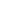       Vanesa Mazáňová, Kristína R., Slavomír H., Jan Burian, Terka, Karel